Resoluciones #079 - #092Resoluciones #079 - #092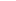 